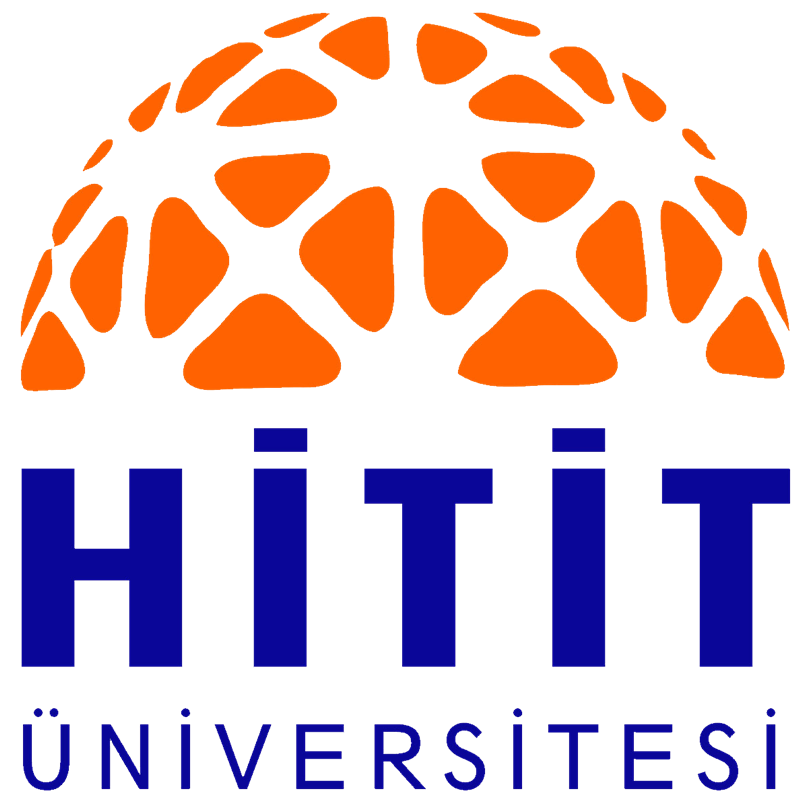 T.C. HİTİT ÜNİVERSİTESİ(T.R. HİTİT UNIVERSITY)MEVLANA DEĞİŞİM PROGRAMI(MEVLANA EXCHANGE PROGRAM)2020/2021 AKADEMİK YILI (2020/2021 ACADEMIC YEAR)ADAY ÖĞRENCİ BAŞVURU FORMU(CANDIDATE STUDENT APPLICATION FORM)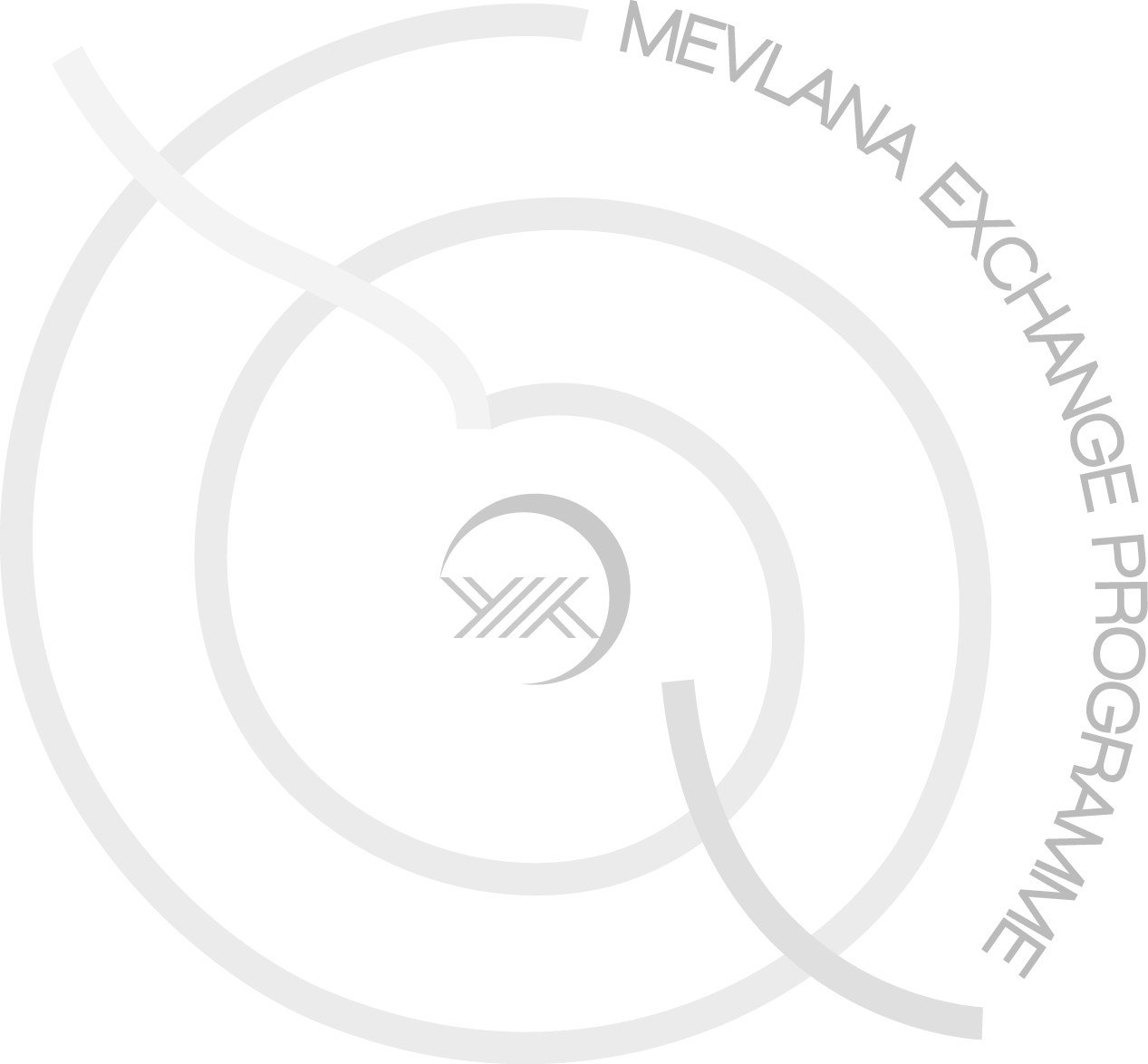 ***Please fill in the form in computer environment > print it out > sign it > hand it to International Relations Office in your university > the IRO sends us all the application forms via e-mailAdı – SoyadıName-SurnameÖğrenci NoStudent IDÖğrenim DurumuDegreeÖn Lisans        Lisans    Yüksek Lisans    DoktoraAssociate Degree   Bachelor   Master's Degree        PhDGönderen ÜniversiteSending UniversityFakülteFaculty/College/InstitutionBölüm / ProgramDepartment/ProgramSınıfYear of study nowNot OrtalamasıGrade Point Average (GPA)Gidilecek Yükseköğretim Kurumundaki BölümDepartment/Program in Receiving InstitutionE-postaE-mailTelefonTelephoneEklerAdditional Required Documents***1. Not Dökümü  (Transcript of records)                    
2. Başvurduğunuz programın öğrenim dili yabancı bir dil ise, dil düzeyinizi gösteren belge (Document showing your language level if instruction language of host institution is a foreign language)Tarih ve İmzaDate and Signature